Publicado en Sevilla el 05/03/2024 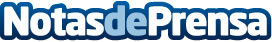 Los trucos para una mudanza de éxitoMudanzas Macarena se hace eco de la información de 20 Minutos sobre los trucos para organizar una mudanzaDatos de contacto:Mudanzas MacarenaMudanzas Macarena955 980 897 Nota de prensa publicada en: https://www.notasdeprensa.es/los-trucos-para-una-mudanza-de-exito_1 Categorias: Andalucia Servicios Técnicos Hogar Otros Servicios http://www.notasdeprensa.es